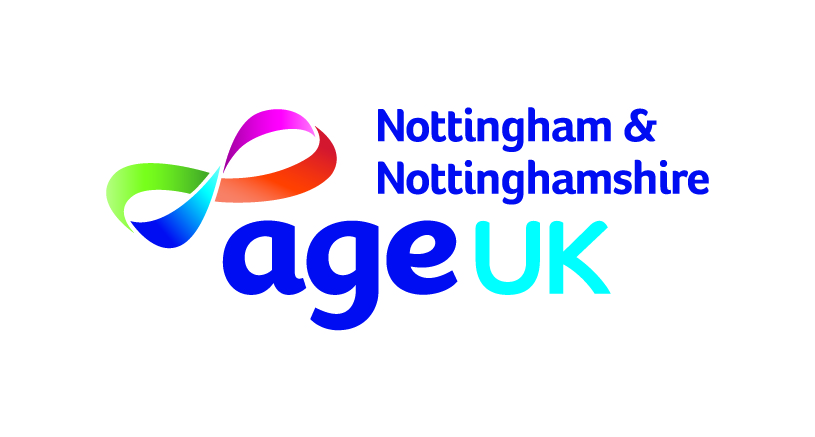 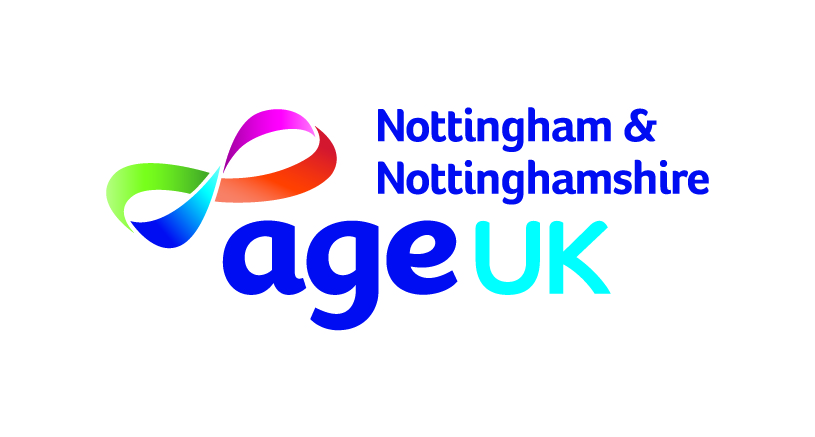 CORPORATE VOLUNTEERING OPPORTUNITIES AUTUMN/WINTER 2017OpportunityWhat is involved?TimelineNo. of Vols ReqdTrain to become a ‘telephone befriender’ to a local lonely older personThis is a long term commitment that requires a DBS check and matching up with an older person who can often be lonely and isolated to provide friendship over the phoneongoingFlexibleDonate unused/unwanted giftsDonate quality second hand clothing/shoesArrange a black bag collection within your team.  We will supply the Age UK Notts labels to stick to your black bags in exchange for you organising for your colleagues to fill the black bag with good quality clothing and/or gift donations for our West Bridgford shop.  We can collect the black bags from a specified location.ongoingAny numberProvide IT buddies for our customers or our volunteers who would like to access services online but do not have the confidence or the skills to do soArrange a ‘techy tea party’ at a specified venue for older people/volunteers in the local community to attend and seek advice about their laptop/pc/tablet/mobile phoneOngoingFlexible up to 15Arrange and provide entertainment at specified session at our Sybil Levin Day Care Centre in Cinderhill.  This could be a choir, orchestra section etc.(dependent upon the skills and talents available within your organisation)Plan, prepare and deliver the stated eventOngoingFlexible up to 10Plan, organise and deliver fundraising event/s to raise funds for Age UK Nottingham and Nottinghamshire (A-Z of fundraising pack available if required)Ideas can be discussed on an individual basis with the fundraising director and fundraising assistantFlexibleFlexiblePersonal development opportunities for organisations who want to encourage their colleagues to know more about charities and also to offer expertise.  This should also be a reciprocal arrangement and therefore a way of building up more networks and another way to change thinking and culture within our organisationWorking closely with a member/s of staff to deliver a specific project/outcomeFlexible dependent upon the needs of the Charity and the needs of the organisationFlexibleBecome an events volunteer, supporting Age UK Notts by helping practically at events to raise much needed funds such as bag packing, bucket collections, or helping to man our information stands at pertinent eventsOngoingFlexibleFlexiblePersonal development opportunities for organisations who want to encourage their colleagues to know more about charities and also to offer expertise. This should also be a reciprocal arrangement and therefore a way of building up more networks and another way to change thinking and culture within our organisation. Working closely with a member/s of staff to deliver a specific project/outcomeFlexible dependent upon the needs of the charity and the needs of the organisationFlexiblePlan, organise and deliver fundraising event/s to raise funds for Age UK Nottingham & Nottinghamshire to replace their furniture removal van at the Age UK Nottingham & Nottinghamshire furniture shop in MansfieldIdeas to be discussed on an individual basis with the fundraising director/volunteering managerFlexibleFlexibleMan a ‘pop up shop’ at an arranged venue in one of Nottingham’s shopping centres. Gift wrap items that shoppers have bought from retail outletsGift wrap for a donation items sold by other retailersDecemberFlexible rota of up to 15 peopleLunch at Fat CatsTo be discussed12th SeptembertbcGreat Gatsby Cocktail party at The Walton HotelTo be discussed23rd SeptembertbcAfternoon TeaTo be discussedMid OctobertbcBag Packing at Marks and SpencerHelp pack customers’ bagsJuly/AugusttbcCharity Fashion Show at Nottingham Girls High SchoolTo be discussed2nd Novembertbc